             Задание по живописи 4 класс  Тема: Гармония по общему цветовому тону. Тонкие цветовые отношения. Краткосрочные этюды предметов быта.Живопись: нюанс – контраст (белое на котрастных цветах) на примере изображения белого яйца. Поставить подобный натюрморт. Вместо кулича положить булочку или булку хлеба.Формат А3,   акварель.Задачи:Компоновка в листе (легкий набросок)Прокладка противоположным цветом (лессировка)Раскрытие локальными цветами с тональными отношениями.Разработка объемов, прописывание собственных и падающих теней.Работа над фоном и предметной плоскостью, передача пространства.Необходимое оборудование:1.Бумага акварельная формат А32.Акварельные краски
3.Кисти №3,№5,№7      4.Палитра (Пластиковая или бумажная)      5.Карандаш, ластик      6. Банка для воды    Лист необходимо прикрепить к планшету (любой твердой основе) малярным скотчем или зажимами.Задание выполнить до 26 мая и отправить в WhatsApp Живопись«Натюрморт с яйцом» 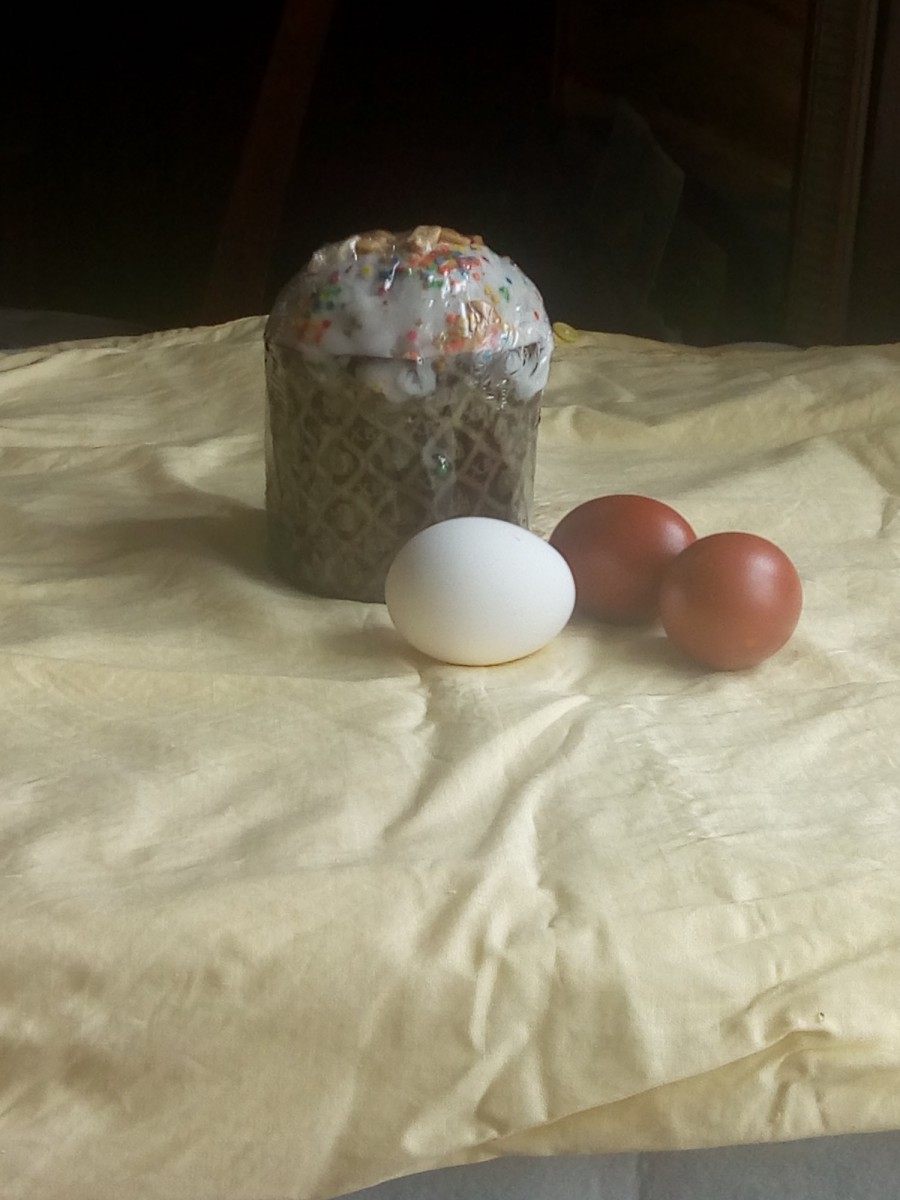 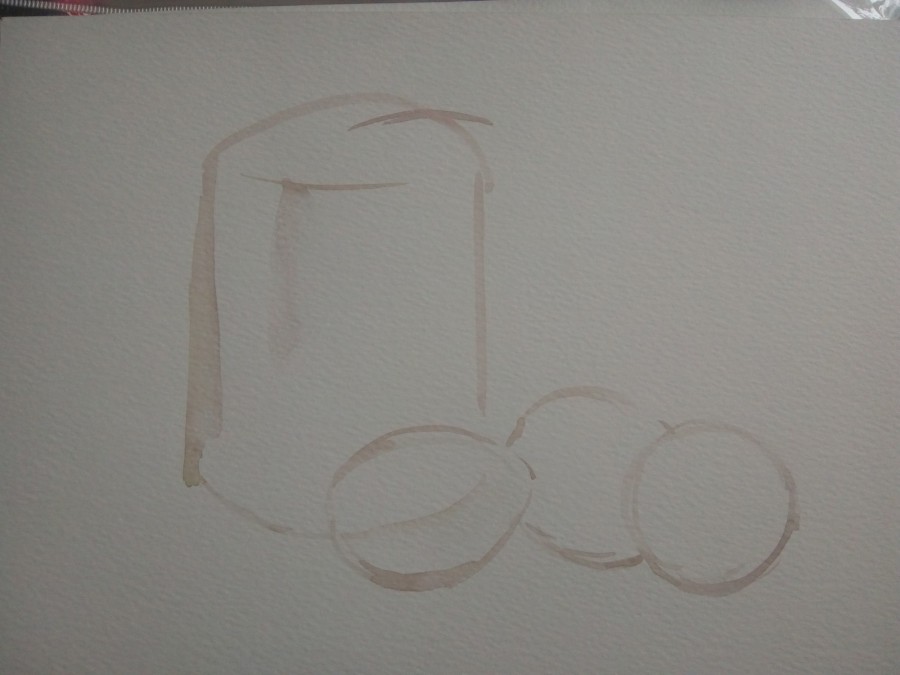 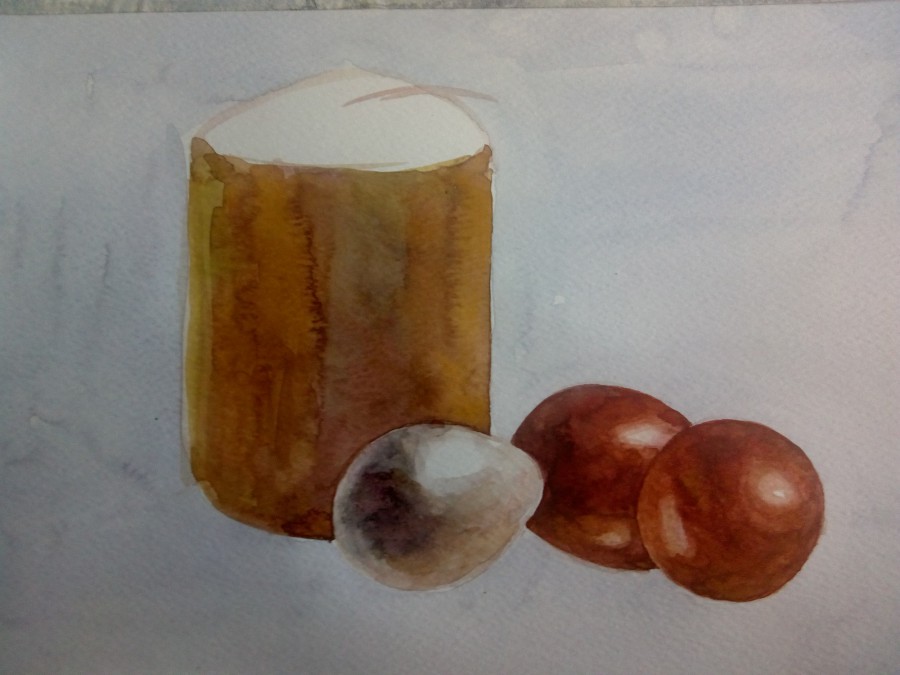 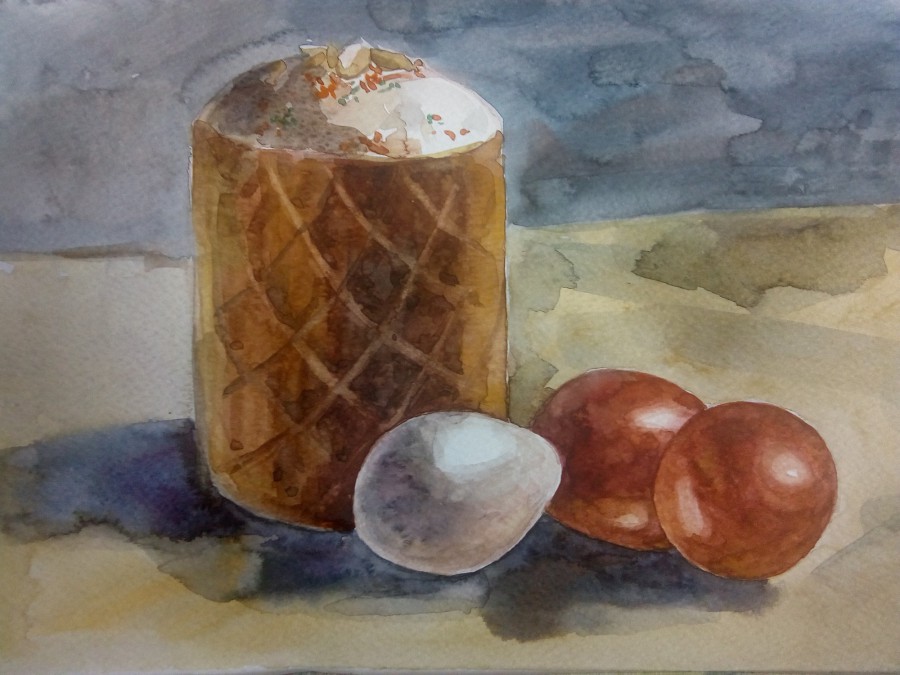 